проект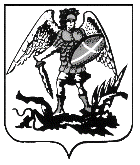 ПРАВИТЕЛЬСТВО АРХАНГЕЛЬСКОЙ ОБЛАСТИМИНИСТЕРСТВО СТРОИТЕЛЬСТВА И АРХИТЕКТУРЫ АРХАНГЕЛЬСКОЙ ОБЛАСТИП О С Т А Н О В Л Е Н И Еот «__» ________ 2022 г. № __-пг. АрхангельскО внесении изменений в правила землепользования и застройки городского округа «Город Архангельск» 
В соответствии со статьей 32 Градостроительного кодекса Российской Федерации, подпунктом 2 пункта 1 статьи 7.6.1 областного закона 
от 23 сентября 2004 года № 259-внеоч.-ОЗ «О реализации государственных полномочий Архангельской области в сфере правового регулирования организации и осуществления местного самоуправления», подпунктом 7 пункта 11.2, пунктом 13 Положения о министерстве строительства 
и архитектуры Архангельской области, утвержденного постановлением Правительства Архангельской области от 11 июня 2015 года № 214-пп, 
на основании заключения комиссии по подготовке проектов правил землепользования и застройки муниципальных образований Архангельской области от _______ 2022 года о результатах общественных обсуждений 
по проекту о внесении изменений в правила землепользования и застройки городского округа «Город Архангельск»  министерство строительства 
и архитектуры Архангельской области постановляет:Утвердить прилагаемые изменения, которые вносятся в правила землепользования и застройки городского округа «Город Архангельск», утвержденные постановлением министерства строительства и архитектуры Архангельской области от 29 сентября 2020 года № 68-п.Разместить правила землепользования и застройки городского округа «Город Архангельск» с учетом изменений, утвержденных настоящим постановлением, в федеральной государственной информационной системе территориального планирования, на официальном сайте Правительства Архангельской области и на официальном сайте органа местного самоуправления городского округа «Город Архангельск» 
в информационно-телекоммуникационной сети «Интернет», а также 
в средствах массовой информации по решению органа местного самоуправления городского округа «Город Архангельск».Настоящее постановление вступает в силу через 10 дней со дня его официального опубликования. Министр строительстваи архитектуры Архангельскойобласти						                                    В.Г. ПолежаевУтвержденыпостановлением министерства строительства и архитектуры Архангельской областиот _______ 2022 г. № ___-пИЗМЕНЕНИЯ,которые вносятся в правила землепользования и застройки городского округа «Город Архангельск» 1. Таблицу «Основные виды разрешенного использования»  статьи 31 «Зона смешанной и общественно-деловой застройки (О1-1)» дополнить текстом следующего содержания:2. Дополнить статью 19 «Вспомогательные виды разрешенного использования земельных участков и объектов капитального строительства» пунктом 4 следующего содержания:	«4. Для всех объектов основного вида разрешенного использования «Общественное использование объектов капитального строительства» (код 3.0) статьи 31 вспомогательным видом разрешенного использования является следующий:________________________ВИДЫ РАЗРЕШЕННОГО ИСПОЛЬЗОВАНИЯ ЗЕМЕЛЬНЫХ УЧАСТКОВОПИСАНИЕ ВИДОВ РАЗРЕШЕННОГО ИСПОЛЬЗОВАНИЯ ЗЕМЕЛЬНЫХ УЧАСТКОВПРЕДЕЛЬНЫЕ РАЗМЕРЫ ЗЕМЕЛЬНЫХ УЧАСТКОВ И ПРЕДЕЛЬНЫЕ ПАРАМЕТРЫ РАЗРЕШЕННОГО СТРОИТЕЛЬСТВА, РЕКОНСТРУКЦИИ ОБЪЕКТОВ КАПИТАЛЬНОГО СТРОИТЕЛЬСТВА«Общественное использование объектов капитального строительства (3.0)Размещение объектов капитального строительства в целях обеспечения удовлетворения бытовых, социальных и духовных потребностей человека.Содержание данного вида разрешенного использования включает в себя содержание видов разрешенного использования с кодами 3.1-3.10.2.Минимальный размер земельного участка – не подлежит установлению. Максимальный размер земельного участка – не подлежит установлению.Минимальный процент застройки в границах земельного участка – 10.Максимальный процент застройки в границах земельного участка – 60.Предельное количество надземных этажей – 16.Предельная высота объекта не более 50 м.Минимальная доля озеленения территории – 15%.».ВИДЫ РАЗРЕШЕННОГО ИСПОЛЬЗОВАНИЯ ЗЕМЕЛЬНЫХ УЧАСТКОВОПИСАНИЕ ВИДОВ РАЗРЕШЕННОГО ИСПОЛЬЗОВАНИЯ ЗЕМЕЛЬНЫХ УЧАСТКОВПРЕДЕЛЬНЫЕ РАЗМЕРЫ ЗЕМЕЛЬНЫХ УЧАСТКОВ И ПРЕДЕЛЬНЫЕ ПАРАМЕТРЫ РАЗРЕШЕННОГО СТРОИТЕЛЬСТВА, РЕКОНСТРУКЦИИ ОБЪЕКТОВ КАПИТАЛЬНОГО СТРОИТЕЛЬСТВАПредпринимательство (4.0)Размещение объектов капитального строительства в целях извлечения прибыли на основании торговой, банковской и иной предпринимательской деятельности. Содержание данного вида разрешенного использования включает в себя содержание видов разрешенного использования, предусмотренных кодами 4.1-4.10.Минимальный размер земельного участка – не подлежит установлению. Максимальный размер земельного участка – не подлежит установлению.Минимальный процент застройки в границах земельного участка – 10.Максимальный процент застройки в границах земельного участка – 60.Предельное количество надземных этажей – 16.Предельная высота объекта не более 50 м.Минимальная доля озеленения территории – 15%.».